ЎЗБЕКИСТОН РЕСПУБЛИКАСИ ВАЗИРЛАР МАҲКАМАСИНИНГҚАРОРИХЎЖАЛИК ЮРИТУВЧИ СУБЪЕКТЛАР ТОМОНИДАН ХОРИЖИЙ ВАЛЮТАДАГИ ТУШУМНИ МАЖБУРИЙ СОТИШ ТАРТИБИГА ЎЗГАРТИРИШ ВА ҚЎШИМЧАЛАР КИРИТИШ ТЎҒРИСИДА(Ўзбекистон Республикаси қонун ҳужжатлари тўплами, 2017 й., 5-сон, 64-модда) Комментарий LexUz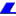 Мазкур қарор Ўзбекистон Республикаси Вазирлар Маҳкамасининг 2018 йил 8 январдаги 16-сонли «Ўзбекистон Республикаси Ҳукуматининг айрим қарорларига ўзгартиришлар киритиш, шунингдек баъзиларини ўз кучини йўқотган деб ҳисоблаш тўғрисида (Ўзбекистон Республикаси Президентининг «Валюта сиёсатини либераллаштириш бўйича биринчи навбатдаги чора-тадбирлар тўғрисида» 2017 йил 2 сентябрдаги ПФ-5177-сон Фармони ҳамда Ўзбекистон Республикаси Президентининг «Республика банк тизимини янада ривожлантириш ва барқарорлигини ошириш чора-тадбирлари тўғрисида» 2017 йил 12 сентябрдаги ПҚ-3270-сон қарори)»ги қарорига асосан ўз кучини йўқотган.Экспортга маҳсулот етказиб бериш ҳажмлари ва турларини кенгайтириш, юқори қўшилган қийматли, экспортга мўлжалланган рақобатбардош маҳсулотлар ишлаб чиқарувчи корхоналарни рағбатлантириш, шунингдек тадбиркорлик фаолиятини янада ривожлантириш мақсадида Вазирлар Маҳкамаси қарор қилади:1. Вазирлар Маҳкамасининг 2000 йил 29 июндаги 245-сон қарори (Ўзбекистон Республикаси ҚТ, 2000 й., 6-сон, 33-модда) билан тасдиқланган Хўжалик юритувчи субъектлар томонидан хорижий валютадаги тушумни мажбурий сотиш тартибига иловага мувофиқ ўзгартиришлар ва қўшимча киритилсин.2. Вазирликлар ва идоралар ўзлари қабул қилган норматив-ҳуқуқий ҳужжатларни бир ой муддатда ушбу қарорга мувофиқлаштирсинлар.3. Мазкур қарорнинг бажарилишини назорат қилиш Ўзбекистон Республикаси Бош вазирининг ўринбосари Р.С.Азимов зиммасига юклансин.Ўзбекистон Республикасининг Бош вазири А. АРИПОВТошкент ш.,2017 йил 1 февраль,44-сонВазирлар Маҳкамасининг 2017 йил 1 февралдаги 44-сон қарорига 
ИЛОВАХўжалик юритувчи субъектлар томонидан хорижий валютадаги тушумни мажбурий сотиш тартибига киритилаётган ўзгартиришлар ва қўшимча1. 10-банднинг биринчи хатбоши қуйидаги таҳрирда баён қилинсин:«Товарлар ва хизматларни экспортга сотишдан олинган хорижий валютадаги тушумнинг 25 фоизи ваколатли банкларга мажбурий сотилиши керак, экспорт қилишдан тушган хорижий валютадаги тушумнинг 50 фоизи мажбурий сотилиши керак бўлган 4-иловага мувофиқ рўйхат бўйича товарлар ва хизматларнинг алоҳида турлари бундан мустасно.».2. 15-банднинг биринчи хатбошидаги «4-иловага мувофиқ шакл бўйича тақдим этадилар (хорижий валютанинг ҳар бир тури бўйича алоҳида варақларда, 100 ва 50 фоиз мажбурий сотиш бўйича алоҳида)» сўзлари «5-иловага мувофиқ шакл бўйича тақдим этадилар (хорижий валютанинг ҳар бир тури бўйича алоҳида варақларда, мажбурий сотишнинг ҳар бир ставкаси бўйича алоҳида)» сўзлари билан алмаштирилсин.3. 16-бандда:биринчи хатбошидаги «хорижий валюта мажбурий сотилиши тўғрисидаги маълумотларни 5-иловага мувофиқ шакл бўйича» сўзлари «хорижий валютадаги тушумнинг мажбурий сотилиши тўғрисидаги маълумотларни 6-иловага мувофиқ шакл бўйича» сўзлари билан алмаштирилсин;иккинчи хатбошидаги «5-иловага» сўзлари «6-иловага» сўзлари билан алмаштирилсин.4. 1-илованинг матни қуйидаги таҳрирда баён қилинсин:«Микрофирмалар ва кичик корхоналар томонидан экспорт қилишдан тушган хорижий валютани сотиш мажбурий бўлган товарлар
РЎЙХАТИ* Шу жумладан транзит.».5. Қуйидаги мазмундаги 4-илова қўшилсин:«4-ИЛОВАЭкспорт қилишдан тушган хорижий валютадаги тушумнинг 50 фоизи мажбурий сотиладиган товарлар ва хизматларнинг алоҳида турлари
РЎЙХАТИ* Шу жумладан транзит.».6. 4 ва 5-иловалар тегишли равишда 5 ва 6-иловалар деб ҳисоблансин.7. 5-илованинг 4-позициясидан «(100%, 50%)» сўзлари чиқариб ташлансин.8. 6-илованинг номидан «50 фоиз» сўзлари чиқариб ташлансин.Т/рТоварнинг номиТИФ ТН коди1.Қишлоқ хўжалиги маҳсулотлари ва ёввойи ўсимликлар0701 — 0709, 0714, 0801 — 0802, 0803 10 100 0, 0803 90 100 0, 0804 10 000 1, 0804 20 100 0,0804 30 000 1, 0804 40 000 0 — 0804 50 000 1, 0805, 0806 10, 0807 — 0810, 122.Табиий газ*2711 213.Мис ва мисдан тайёрланган буюмлар74, 8544Т/рТоварлар ва хизматлар номиТИФ ТН коди1.Буғдой10012.Барча турлардаги олтингугурт2503 00, 2802 00 000 03.Табиий газ ва нефть-газ тармоғининг бошқа маҳсулотлари*2701-27154.Водород, инерт газлар ва бошқа металл бўлмаган газлар28045.Рух ва ундан тайёрланган буюмлар2817 00 000,796.Гидразин ва гидроксиламин ҳамда уларнинг ноорганик тузлари, бошқа ноорганик асослар, оксидлар, гидроксидлар ва бошқа металлар пероксидлари28257.Уран28448.Полиэтилен39019.Полипропилен390210.Қора металллар7211.Мис ва ундан тайёрланган буюмлар74, 854412.Бошқа қимматли бўлмаган металлар, металлокерамика, улардан тайёрланган буюмлар8113.Авиатранспорт хизматлари14.Темир йўл транспорти хизматлари15.Телекоммуникация хизматлари (почта алоқаси хизматлари бундан мустасно)16.Банк хизматлари